Appel à projet 2019-6DIM « Matériaux anciens et patrimoniaux »SignaturesDépôt du fichier de signatures sur la plateformehttps://dim-map-aap19-6.sciencescall.org/Votre contact : dim-map-admin@groupes.renater.frAcronyme du projet : SignaturesAjouter autant de lignes que nécessaire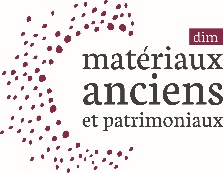 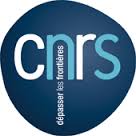 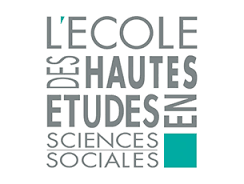 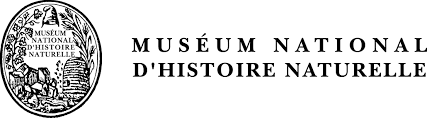 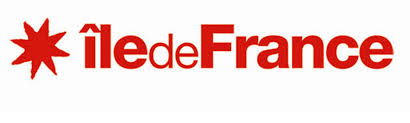 Prénom NomResponsable scientifiquedu porteur de projetDate et SignaturePrénom Nomdu Directeur du laboratoire du porteur de projetDate et SignaturePrénom Nomdu Président ou Directeur de l'établissement du porteur de projetDate et SignaturePrénom NomResponsable scientifiquedu partenaire 1Date et SignaturePrénom Nomdu Directeur du laboratoire du partenaire 1Date et SignaturePrénom Nomdu Président ou Directeur de l'établissement du partenaire 1Date et Signature